Деякі питання реагування на випадки булінгу (цькування) та застосування заходів виховного впливу в закладах освітиВідповідно до абзацу дев’ятого частини першої статті 64 Закону України «Про освіту», згідно з пунктом 8 Положення про Міністерство освіти і науки України, затвердженого постановою Кабінету Міністрів України від 16 жовтня 2014 року № 630 (із змінами), з метою створення безпечного освітнього середовища в закладах освіти НАКАЗУЮ:1. Затвердити такі, що додаються:1) Порядок реагування на випадки булінгу (цькування);2) Порядок застосування заходів виховного впливу.2. Директорату інклюзивної та позашкільної освіти (Хіврич В.В.) забезпечити подання цього наказу в установленому законодавством порядку на державну реєстрацію до Міністерства юстиції України.3. Цей наказ набирає чинності з дня його офіційного опублікування.4. Контроль за виконанням цього наказу покласти на заступника Міністра Мандзій Л.С.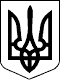 МІНІСТЕРСТВО ОСВІТИ І НАУКИ УКРАЇНИМІНІСТЕРСТВО ОСВІТИ І НАУКИ УКРАЇНИНАКАЗНАКАЗ28.12.2019  № 164628.12.2019  № 1646Зареєстровано в Міністерстві
юстиції України
03 лютого 2020 р.
за № 111/34394МіністрГ. НовосадГ. НовосадПОГОДЖЕНО:

Уповноважений Президента України
з прав дитини

В.о. Виконавчого директора
Всеукраїнської асоціації органів місцевого
самоврядування «Асоціація міст України»

Голова Національної поліції України

Керівник Секретаріату
Уповноваженого Верховної Ради України
з прав людини

Міністр культури, молоді та спорту України

Міністр внутрішніх справ України

Міністр охорони здоров’я України

Міністр соціальної політики УкраїниПОГОДЖЕНО:

Уповноважений Президента України
з прав дитини

В.о. Виконавчого директора
Всеукраїнської асоціації органів місцевого
самоврядування «Асоціація міст України»

Голова Національної поліції України

Керівник Секретаріату
Уповноваженого Верховної Ради України
з прав людини

Міністр культури, молоді та спорту України

Міністр внутрішніх справ України

Міністр охорони здоров’я України

Міністр соціальної політики України


М. Кулеба



В.В. Сидоренко

І. Клименко



Л. Левшун

В. Бородянський

А. Аваков

З. Скалецька

Ю. Соколовська